REQUERIMENTO Nº 283/2021Assunto: Solicita à Companhia Paulista de Força e Luz (CPFL), estudos e providencia para instalação de braços de iluminação em todos os postes de energia da avenida Comendador Francisco Bartholomeu, Loteamento Residencial Central Park II, Itatiba - SP - CEP 13253263, conforme especifica.CONSIDERANDO que os moradores do referido bairro, procuraram este vereador, reclamando sobre a falta de iluminação.CONSIDERANDO essa medida necessária, preventiva e de segurança, pois os moradores relatam se tratar de uma avenida principal, aumentando riscos de acidentes de veículos e para os moradores e transeuntes em geral de serem vítimas de meliantes no período noturno.REQUEIRO, nos termos regimentais e após ouvido o Douto e Soberano plenário, que seja oficiado a Companhia Paulista de Força e Luz (CPFL), para que realize a instalação de iluminação nos postes da referida avenida.SALA DAS SESSÕES, 06 de julho de 2021.GALO HERCULANO
Vereador – CidadaniaANEXO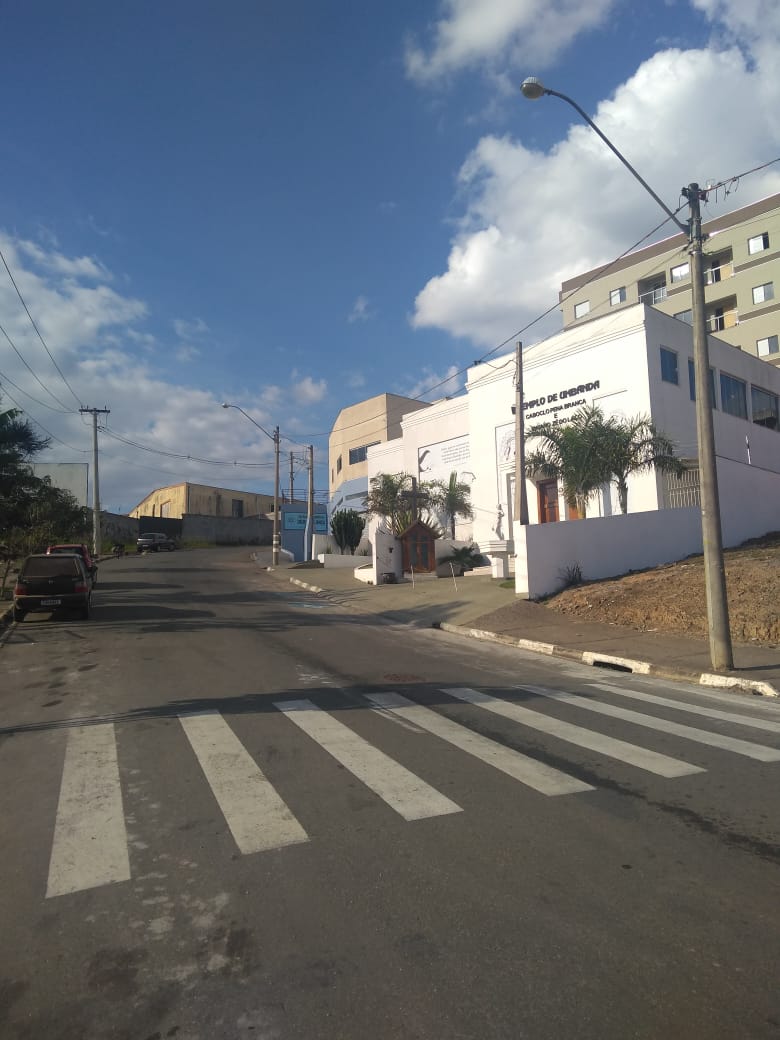 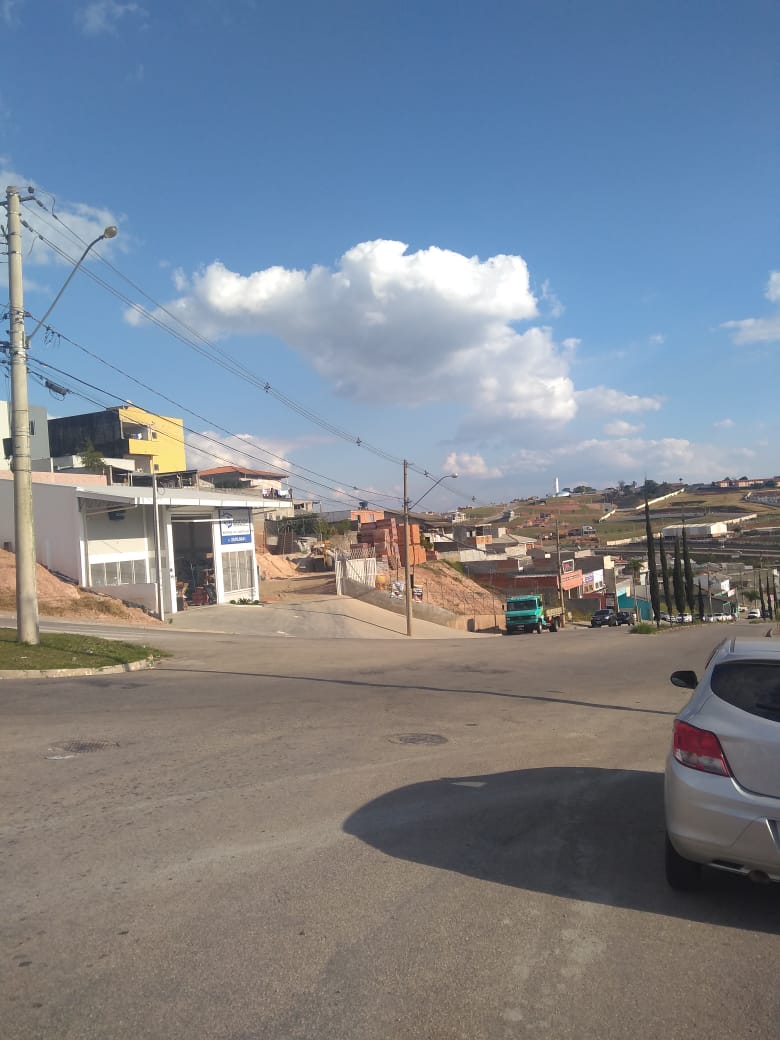 